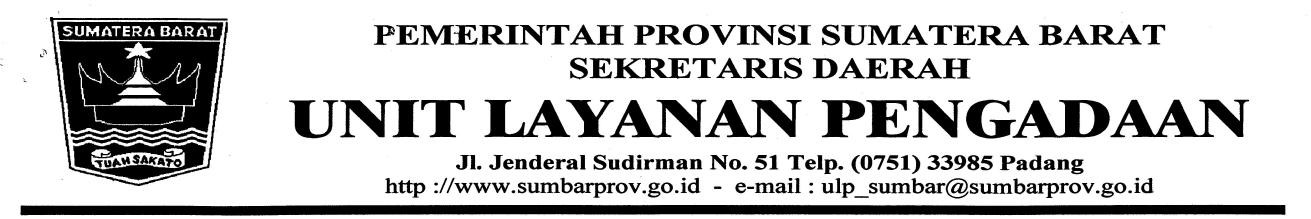 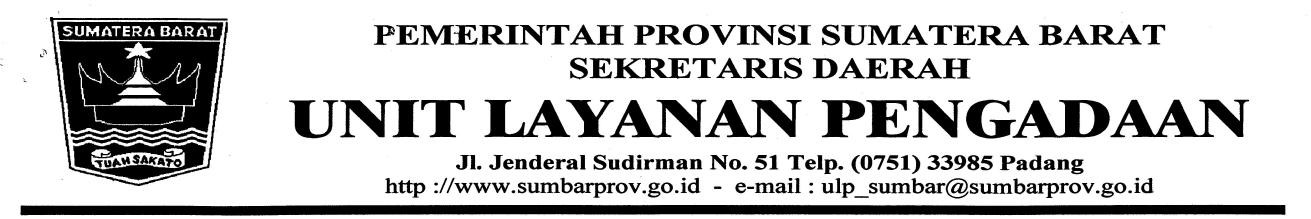 Nomor	:	150/Und/Pokja IX-2016	Padang, 18 Oktober 2016Lamp.	:	1 (satu) lembarPerihal	:	Undangan Pembuktian KualifikasiPekerjaan Pengadaan Pupuk NPK pada Dinas Perkebunan Prov.Sumbar .Kepada Yth.Sdr. Dir 1. CV. PARIT SENTOSA	      2. CV. ANDAYANI KONTRAKINDOdiT e m p a t.Berdasarkan hasil evaluasi penawaran Pekerjaan Pengadaan Pupuk NPK yang telah kami lakukan, maka terhadap Penawaran yang memenuhi persyaratan Administrasi, Teknis, Harga dan Kualifikasi akan dilakukan Pembuktian keabsahan kualifikasi.Berkenaan dengan hal tersebut, kami mengundang Saudara untuk datang pada :Hari/Tanggal	: RABU / 19 OKTOBER 2016Pukul	: 09.00 s.d 14.00 WIBTempat	: Kantor Dinas Perkebunan Prov. Sumbar Acara	: Pembuktian Kualifikasi dan Klarifikasi.Untuk pembuktian keabsahan kualifikasi dan klarifikasi dimaksud,  diharapkan  Saudara  membawa  semua  surat-surat asli kualifikasi dan Dokumen Penawaran Asli. Sekiranya Saudara tidak hadir tanpa alasan yang jelas, maka Panitia berhak mengambil keputusan sepihak dan Perusahaan  Saudara dinyatakan gugur.Demikian disampaikan, atas perhatian dan kerjasamanya kami ucapkan terima kasih.Unit Layanan PengadaanKelompok Kerja IXKetua,ttdF A J R I, SPNIP.19650907 199703 1 003